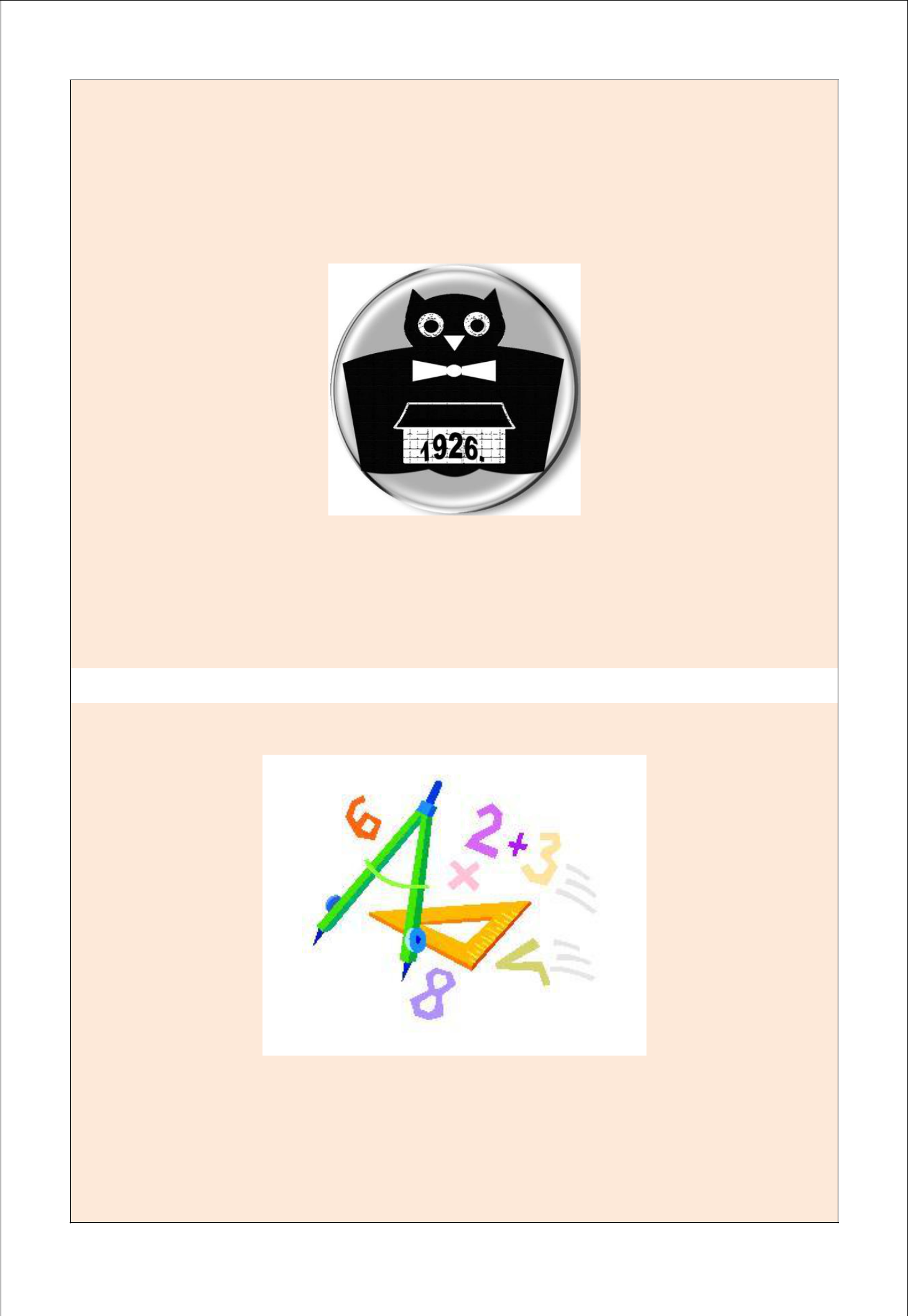 ОСНОВНА ШКОЛА ,,ЈОВАН АРАНЂЕЛОВИЋ'' ЦРВЕНА РЕКАМАТЕМАТИКАТЕСТОВИ НА 2 И 3 НИВОА СЛОЖЕНОСТИ ЗА УЧЕНИКE ОД 1. ДО 4. РАЗРЕДА ОСНОВНЕ ШКОЛЕАУТОР: ЉИЉАНА ПЕЈЧИЋПРОФЕСОР РАЗРЕДНЕ НАСТАВЕ1.РАЗРЕДСАБИРАЊЕ И ОДУЗИМАЊЕ ДО 100(ОСНОВНИ НИВО)ИЗРАЗЕ НА ЛЕВОЈ И ДЕСНОЈ СТРАНИ РЕДА СПОЈИ СА ОДГОВАРАЈУЋИМ РЕЗУЛТАТОМ У СРЕДИНИ:РАЗРЕДСАБИРАЊЕ И ОДУЗИМАЊЕ ДО 100(НАПРЕДНИ НИВО)2.РАЗРЕДТаблица множења - основни нивоУпиши број или знак који недостаје:2.РАЗРЕДТаблица множења - средњи ниво2.РАЗРЕДТаблица множења - напредни ниво2.РАЗРЕДЗадаци за вежбање - основни нивоУпиши знак +, - или ∙ тако да једнакост буде тачна:(4___5)___(3___3)=0	4___2___2___3=18Уочи правило и настави низ:а) 4, 12, ___ , ___ , ___ , 44, ___ , ___ .	б) 2, 4, 8, ___ , ___ , 64.Израчунај:(16 + 16) : 8 =_________________________(65 + 7) : 9 =____________________(71 - 15) : 8 =_____________________(100 - 37) : 9 =____________________(42 30) :8 =____________________(41 + 15) : 8 =__________________________40 : (10 – 2) =____________________(67 – 17) : 5 =_____________________81 : (25 – 16) =______________________5.	Допуни:40:___=525:___=5___:10=1090:___=10___:10=7___:2=8___:5=415:___=3Упиши број који недостаје:Повежи стрелицом одговарајуће количнике.Заокружи тачан резултат:Који је број 2 пута мањи од42 __________________________12 ___________________________8 __________________________20 _________________________ .2.РАЗРЕДЗадаци за вежбање - средњи нивоКолико ногу имају:а) 4 жирафе?______________________б) 3 папагаја________________________в) 5 жаба?_________________________Дељеник је број 14, а делилац 2. Израчунај количник.___________________________________________________________________________Дељеник је број 40, а делилац 5. Израчунај количник.___________________________________________________________________________Израчунај количник ако је дељеник број 42, а делилац бр. 7.___________________________________________________________________________Колико кошта једна кесица бомбона, ако 6 кесица коштају  60 динара?___________________________________________________________________________6)У седам једнаких група има укупно 28 ученика. Колик ученика има у једној групи___________________________________________________________________________7)Израчунај количник бројева 72 и 8.______________________________________________________У 9 једнаких редова засађено је укупно 45 стабала кајсија.Колико стабала кајсија је засађено у једном реду?___________________________________________________________________________9)У 8 кесица има укупно 57 бомбона. Колико бомбона има у једној кесици?___________________________________________________________________________10)На 8 полица једнако је распоређено 40 књига. По колико књига има на свакој полици?___________________________________________________________________________На 5 полица има укупно 45 књига. По колико књига има на свакој полици, ако су једнако распоређене?___________________________________________________________________________Од 50 ученика формирано је 5 једнаких екипа. По колико ученика има у свакој екипи?___________________________________________________________________________Четворо деце жели подједнако да подели 40 балона. Колико балона ће добити свако дете?___________________________________________________________________________2.РАЗРЕДЗадаци за вежбање - напредни нивоБрој 48 напиши каопроизвод 2 броја __________производ 3 броја __________производ 4 броја __________ .Пре 5 година мајка је била старија од ћерке 4 пута. Колико година има мајка ако ћерка сада има 13 година?___________________________________________________________________________Испод сваког броја напиши његову половину:   46   24   66   96   18   100   70   52__________________________________Напиши бројеве чије су половине дати бројеви: 23   12   31   13   45   7   44   49________________________________5) Израчунај количник ако је дељеник збир бројева	9 и 7, а делилац број 2.___________________________________________________________________________6)Количник бројева 20 и 4 увећај 3 пута._____________________________________________________________________7)У башти је процветало 35 љубичица и 5 пута мање висибаба. Колико је процветало висибаба?____________________________________________________________________8)Зграда од 5 спратова има укупно 40 станова. Колико станова има на сваком спрату?__________________________________________________________________________Пет дечака желе да поделе 50 динара, али тако да сви добију исто. Колико ће динара добити сваки дечак?___________________________________________________________________________10)Дељеник је збир бројева 14 и 13, а делилац број 3. Израчунај количник.___________________________________________________________________________Који је број 4 пута мањи од разлике бројева 40 и 8?___________________________________________________________________________Немања је за 3 дана прочитао 27 страна књиге. Колико је страна читао дневно, ако је читао исти број страна свакога дана?___________________________________________________________________________Милан има 20 аутића и жели да их подели са братом, али тако да обојица имају исти број. По колико ће аутића добити сваки?___________________________________________________________________________У 3 вагона има укупно 24 купеа. Колико купеа има у сваком  вагону?___________________________________________________________________________Разлику бројева 50 и 18 умањи 4 пута.___________________________________________________________________________Први сабирак је количник бројева 21 и 3, а други је број 42. Израчунај збир.___________________________________________________________________________Дејан има 16 кликера, а Бојан половину од тога. Колико кликера имају заједно?___________________________________________________________________________Јован је у кавезу са папагајима избројао 14 ногу. Колико у кавезу има папагаја?___________________________________________________________________________19)Дељеник	је	збир	бројева	67	и	23,	а	делилац	највећи	једноцифрени	број.Израчунај количник.___________________________________________________________________________20)Дељеник је разлика бројева 100 и 64, а делилац број 9. Колики је количник?___________________________________________________________________________21)Количник бројева 64 и 8 увећај 9 пута.___________________________________________________________________________Који је број 8 пута већи од количника бројева 27 и 3?___________________________________________________________________________23)Дељеник је разлика бројева 42 и 21, а делилац број 3. Израчунај количник.___________________________________________________________________________24)Количник бројева 63 и 7 увећај 4 пута.___________________________________________________________________________2.РАЗРЕДЗА ТОЛИКО ВЕЋИ (МАЊИ) И ТОЛИКО ПУТА ВЕЋИ (МАЊИ) БРОЈ(основни ниво)1.	Одреди број који је за 8 већи од:  10,	18, 58,	4,	19.24 БОДА2.	Одреди број који је 8 пута већи од: 10, 6, 2, 4, 7.24 БОДА3.	Одреди број који је за 8 мањи од: 28, 30, 18, 37, 100.24 БОДА4.	Одреди број који је 8 пута мањи од: 32, 64, 16, 40, 48,  24.28БОДОВА2.РАЗРЕДЗА ТОЛИКО ВЕЋИ (МАЊИ) И ТОЛИКО ПУТА ВЕЋИ (МАЊИ) БРОЈ(средњи  ниво)2.РАЗРЕДЗА ТОЛИКО ВЕЋИ (МАЊИ) И ТОЛИКО ПУТА ВЕЋИ (МАЊИ) БРОЈ(напредни  ниво)Ана има 10 година, Аца за 8 година вишеод ње, Мира 3 пута више од Ане, Моша за 5 година мање од Аце, Тома 4 пута мање него Ана и Мира заједно. Колико година има свако од њих?25бодоваСања је прочитала 7 страна једне књиге, Саша 5 пута више од ње, Мома 6 пута мање него Сања и Саша заједно, Марта 6 страна више од Моме, Нена за 3 стране мање од Саше. Ко је прочитао највише страна а ко најмање?30бодоваПрошле године тата је имао 8 пута више година од сина Марка. Идуће године Марко ће имати 6 година. Колико година сада има тата?35бодоваРАЗРЕДСАБИРАЊЕ И ОДУЗИМАЊЕ ДО 1000, ЈЕДНАЧИНЕ СА САБИРАЊЕМ И ОДУЗИМАЊЕМ (ОСНОВНИ НИВО)САБИРАЊЕ И ОДУЗИМАЊЕ ДО 1000, ЈЕДНАЧИНЕ СА САБИРАЊЕМ И ОДУЗИМАЊЕМ (СРЕДЊИ НИВО)ИМЕ: _____________________________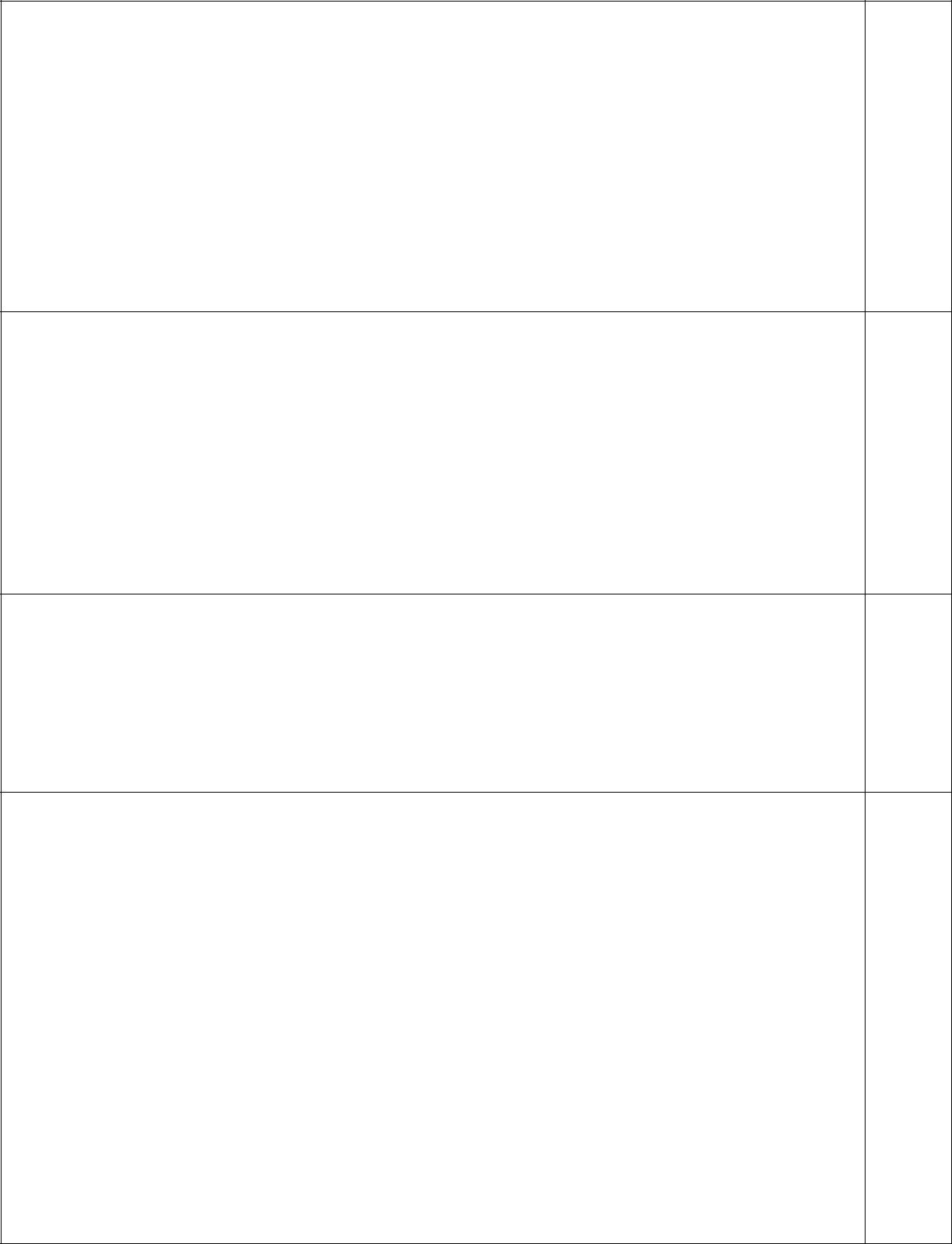 ИЗРАЧУНАЈ:450 + 120 = _________2.РЕШИ ЈЕДНАЧИНЕ:452+Х=1000	425–Х= 124	Х–539=189203.Одреди умањеник, ако је разлика 439, а умањилац 398.204.Састави текст и реши једначину:677–х= 30040САБИРАЊЕ И ОДУЗИМАЊЕ ДО 1000, ЈЕДНАЧИНЕ СА САБИРАЊЕМ И ОДУЗИМАЊЕМ (НАПРЕДНИ НИВО)ПРИПРЕМА ЗА ПИСМЕНУ ВЕЖБУ – САБИРАЊЕ ИОДУЗИМАЊЕ ДО 1000, ЈЕДНАЧИНЕ И НЕЈЕДНАЧИНЕ, ПРАВЕ УРАВНИ (ОСНОВНИ НИВО)Реши једначине:987 - X = 654	X -732 = 299	X + 389 = 1000х+165=549	х-168=498	802-х=325Нацртај по једну:ПолуправуПравуДуж4.	Који бројеви могу да стоје уместо	х?45<х<52Х = { ____________________________________________ }ПРИПРЕМА ЗА ПИСМЕНУ ВЕЖБУ – САБИРАЊЕ ИОДУЗИМАЊЕ ДО 1000, ЈЕДНАЧИНЕ И НЕЈЕДНАЧИНЕ, ПРАВЕ УРАВНИ (СРЕДЊИ НИВО)Упиши знак >,< или = како би једнакости или неједнакости биле тачне:Следеће бројеве умањи за 199:а) 425 ____________________________б) 914 ____________________________в) 400 ____________________________г) 601 ____________________________Књига има 510 страница. Милица је прочитала 269. Колико јој је још остало да прочита?______________________________________________________________одговор: __________________________________________________________Реши једначине и провери тачност решења:Састави једначине, реши их и провери тачност решења:-Ако броју 357 додамо непознати број збир је 711. Одреди непознати број.________________________________________________________________________-Који број треба одузети од 812 да се добије 699?________________________________________________________________________Одреди бројеве који задовољавају неједначине:Помоћу знака ┴ напиши следеће реченице-права b нормална је на праву d-права m нормална је на праву nНацртај праве према следећим захтевима :a ┴ h	t ┴  h	l ┴ kПРИПРЕМА ЗА ПИСМЕНУ ВЕЖБУ – САБИРАЊЕ ИОДУЗИМАЊЕ ДО 1000, ЈЕДНАЧИНЕ И НЕЈЕДНАЧИНЕ, ПРАВЕ УРАВНИ (НАПРЕДНИ  НИВО)1.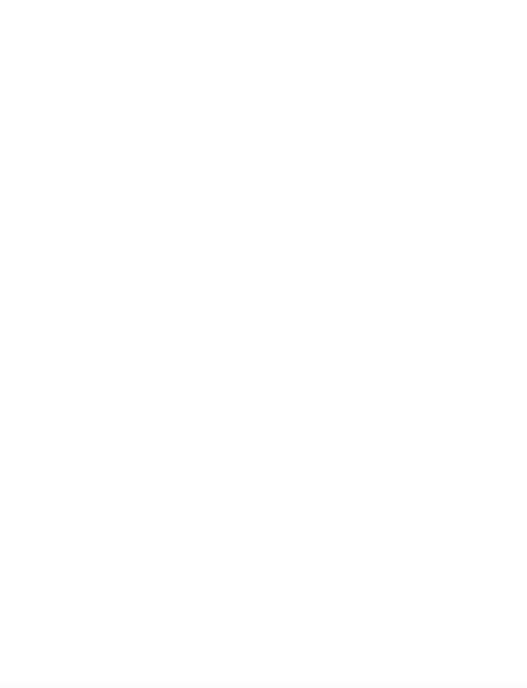 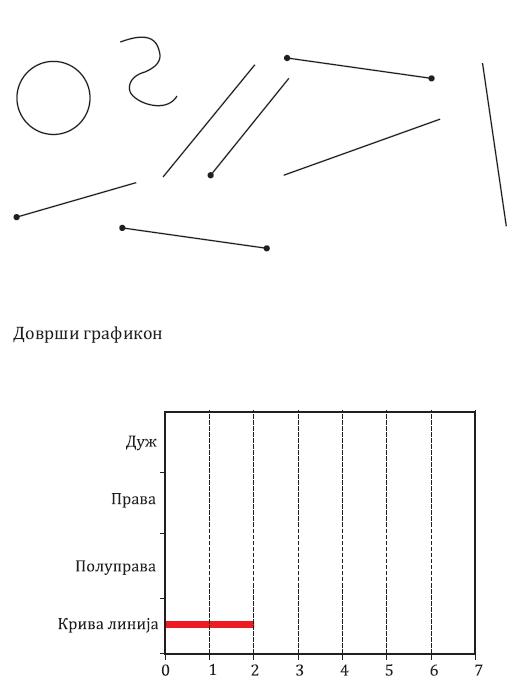 Нацртај праву m која пролази кроз тачку M тако да праве a и m буду у односу а┴m.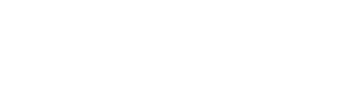 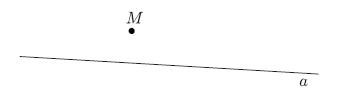 3.	Нацртај три праве тако да је а ┴ t  и	a||bОд најмањег броја девете стотине одузми највећи и најмањи троцифрени број који се може записати уз помоћ цифара 1, 2 и3.___________________________________________________________Књига има 510 страница. Милица је прочитала 269. Колико јој је још остало да прочита?_______________________________________________________________одговор: __________________________________________________________ .Од Београда до Истамбула има 800km. Аутобус је прешао првог дана 326km, а другог још 379km. Колико је километара остало до краја пута?_____________________________________________________________одговор: ________________________________________________________ .У једној улици има 430 кућа, а у другој 194 куће мање. У трећој улици има 299 кућа мање него у првој и другој заједно. Колико кућа има у трећој улици?__________________________________________________________________________________________________________________________одговор: ________________________________________________________Ана је замислила један број. Када је том броју додала 678 добила је број 999. Који је број Ана замислила? Постави једнакост а затим израчунај ипровери.____________________________________________________________________________Састави текст задатка и реши га према једначини  X -658 = 388________________________________________________________________________________________________________________________________________________________________________________________________________________________________________________________________________________________________________________________________________________Одреди бројеве који задовољавају неједначине:Одреди скуп решења неједначина:а) 319 + х  < 950	б) x – 287 > 278На турниру у фудбалу је било 198 учесника. Одређен број учесника је седео на клупи, док је 154 учесника играло утакмице. Колико је учесника седело на клупи? (задатак реши уз помоћ једначине)одговор: ________________________________________________________ .У пекари је првог дана испечено 400 векни хлеба, а другог дана 124 векне више. Трећег дана испечено је 214 векни мање него другог дана. Колико је укупно векни хлеба испечено за сва три дана?САБИРАЊЕ И ОДУЗИМАЊЕ ДО 1000, ЈЕДНАЧИНЕ И НЕЈЕДНАЧИНЕ, ПРАВЕ У РАВНИ (ОСНОВНИ НИВО)Име ученика: _________________________САБИРАЊЕ И ОДУЗИМАЊЕ ДО 1000, ЈЕДНАЧИНЕ И НЕЈЕДНАЧИНЕ, ПРАВЕ У РАВНИ (СРЕДЊИ НИВО)Име ученика: _________________________САБИРАЊЕ И ОДУЗИМАЊЕ ДО 1000, ЈЕДНАЧИНЕ И НЕЈЕДНАЧИНЕ, ПРАВЕ У РАВНИ (НАПРЕДНИ НИВО)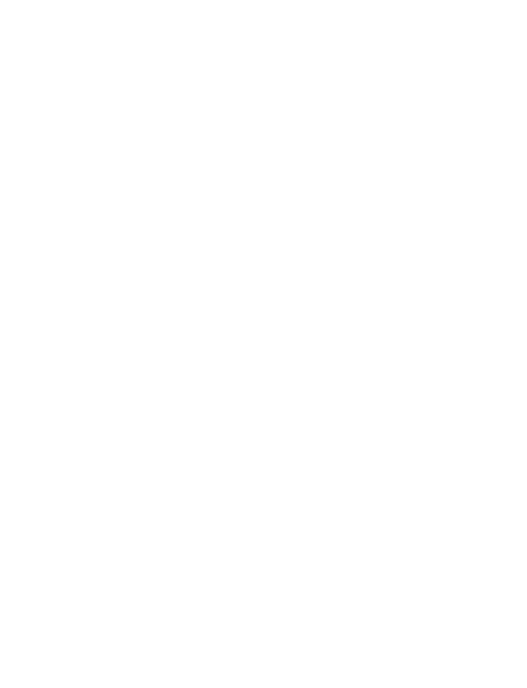 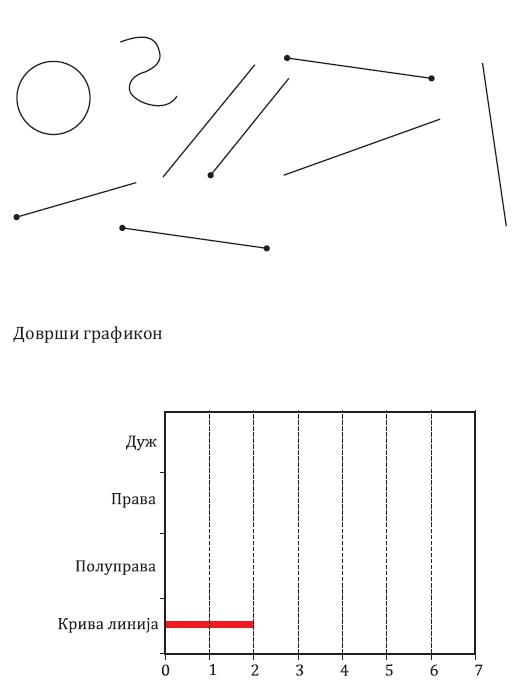 РАЗРЕДЗАВИСНОСТ ЗБИРА И РАЗЛИКЕ ОД ЧЛАНОВА(ОСНОВНИ НИВО)Допуни реченице:а) Збир се не мења ако:____________________________________________________________________________________________________________________________________________ ,_______________________________________________8______________________________________________ .ИМЕ УЧЕНИКА______________________________________ЗАВИСНОСТ ЗБИРА И РАЗЛИКЕ ОД ЧЛАНОВА(НАПРЕДНИ НИВО)ИЗРАЧУНАЈ НА НАЈЛАКШИ НАЧИН:10 127 + 345 000 + 123 503 + 203 + 55 000 + 107 =20108+1892+225+1019+125+150+1875+481+850+775=ОДРЕДИ РАЗЛИКУ САМО ЈЕДНИМ САБИРАЊЕМ ИЛИШТА СВЕ МОЖЕМО РАДИТИ СА САБИРЦИМА, А ДА СЕ ЗБИР НЕ ПРОМЕНИ?20КАДА СЕ РАЗЛИКА НЕЋЕ ПРОМЕНИТИ?20ИМЕ УЧЕНИКА___________________________________ПИСМЕНО МНОЖЕЊЕ (ОСНОВНИ НИВО)Израчунај производе: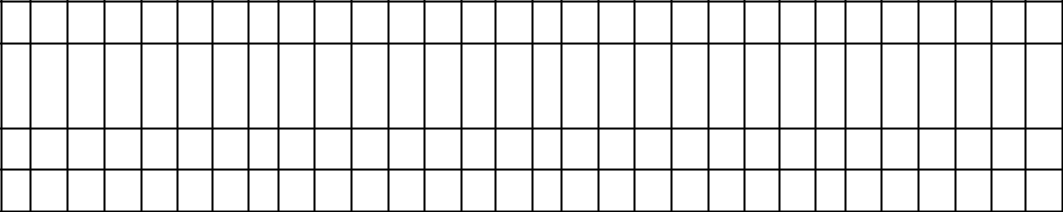 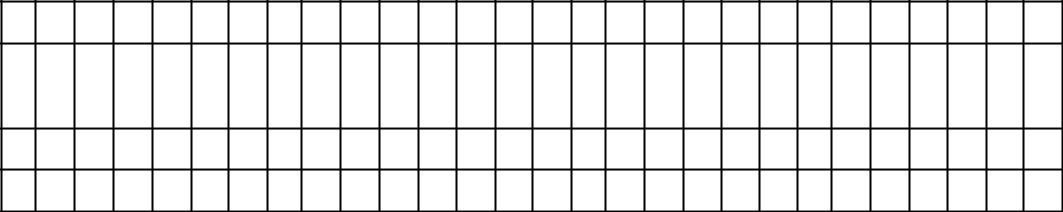 7649·5	53845·4	699·7	4465·820Одреди вредност израза:24а)	2 338 · 432 + 3 505 · 404 = __________ +__________ = __________ИМЕ УЧЕНИКА______________________________ПИСМЕНО МНОЖЕЊЕ (НАПРЕДНИ НИВО)ПИСМЕНО ДЕЉЕЊЕ (ОСНОВНИ ОСНОВНИ НИВО)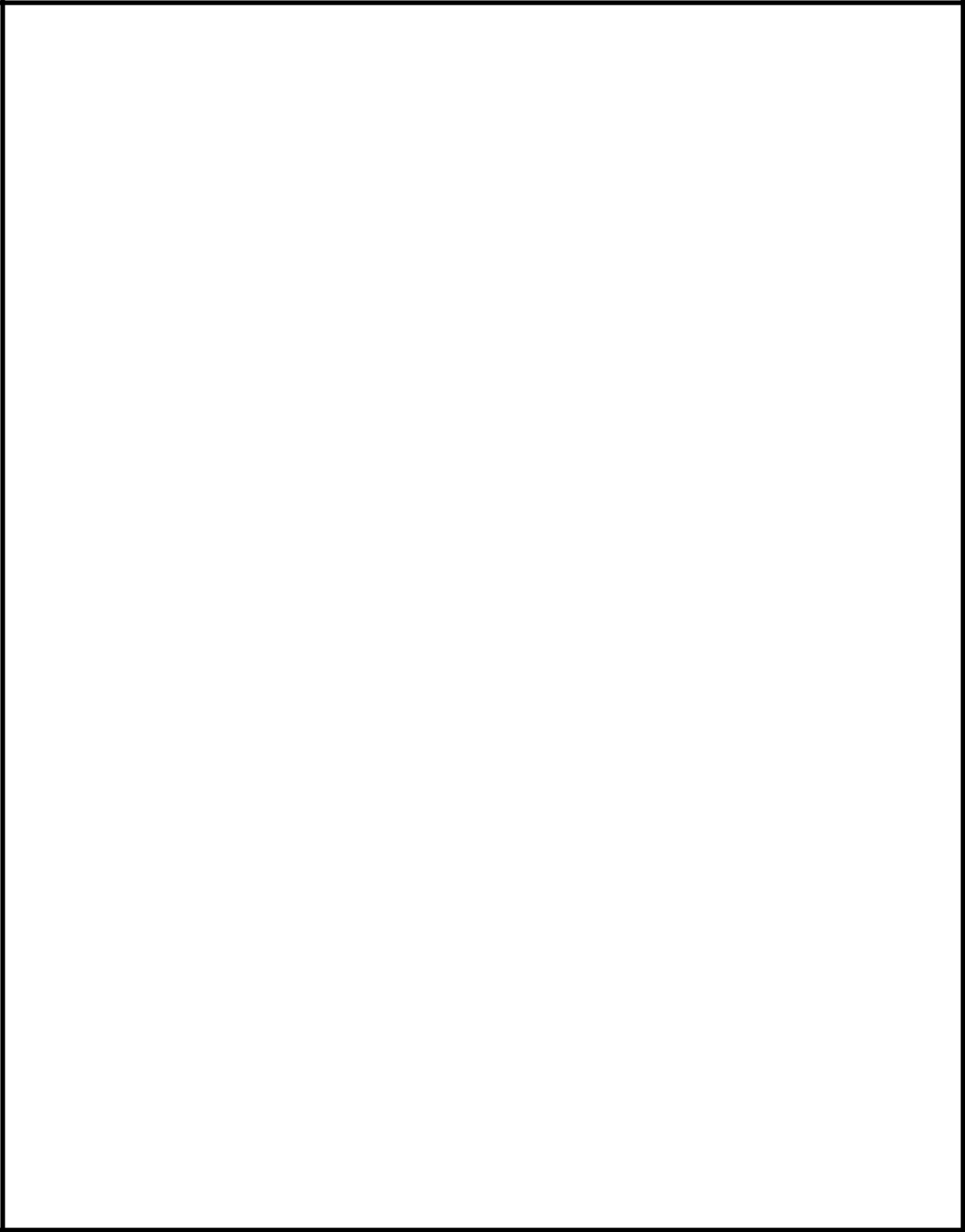 45000 : 5 =_____	45000 : 50 = ______	45000 : 500 =______45000 : 25 = _____	45000 : 250 = ______	45000 : 125 =______9 ЗАДАТАКА	- ОЦЕНА 58 ЗАДАТАКА – ОЦЕНА 46 ДО 7 ЗАДАТАКА – ОЦЕНА 34 ДО 5 ЗАДАТАКА – ОЦЕНА 2ИМЕ УЧЕНИКА____________________________ОБИМ И ПОВРШИНА ПРАВОУГАОНИКА ИКВАДРАТА (ОСНОВНИ НИВО)Одреди обим и површину следећих правоугаоника и нацртај један од њих, по свом избору:а) а = 20 m,	b = 30 m	б) а = 40 m	b = 30 m50в) а = 5 m	b = 3 m	г) а = 2 m	b = 6 mОдреди обим и површину следећих квадрата и нацртај један од њих, по свом избору:а) а = 20	б)	а = 3 m30Име ученика________________________________________________ОБИМ И ПОВРШИНА ПРАВОУГАОНИКА ИКВАДРАТА (НАПРЕДНИ НИВО)Димензије правоугаоника су: 20 m и 80 m. Израчунај обим и површину тог правоугаоника, а затим израчунај обим квадрата чија је површина једнака површини датог правоугаоника.30Дат је квадрат чији је обим 36 m. Израчунај површину тог квадрата као и обим и површину правоугаоника чија је дужина 9 m а ширина једнака страници датог квадрата.30Димензије пода су 3 m и 4 m. Под треба поплочати плочицама облика правоугаоника са димензијама 2 dm и 3 dm. Колико плочица је потребно?40ИМЕ УЧЕНИКА_______________________________________ЗАДАЦИ ЗА ДРУГИ ПИСМЕНИ ЗАДАТАК(СРЕДЊИ НИВО)(10 БОДОВА) Одреди вредност израза:234 + 450 – 120 + 6000 =125∙5+2010–3030:30=(30 БОДОВА) Реши једначине:(25 БОДОВА) Израчунај обим и површину: а) квадрата странице 2cm,б) правоугаоника димензија  2cm и	5cm,(30 БОДОВА) Израчунај површину и запремину: а) коцке ивице 4cm,б) квадра ивица  2cm, 3cm и  4cm.(5 БОДОВА)  Одреди ¼ броја 8000.ЗАДАЦИ ЗА ДРУГИ ПИСМЕНИ ЗАДАТАК(НАПРЕДНИ НИВО)(20 БОДОВА)   Реши једначине:+ 824  – 138 = 17 750401∙X =1203∙3X:8+12=80000:4:Х =5(20 БОДОВА) Реши  неједначине:X+1022+1202< 22307∙Х+40<600(20 БОДОВА) Димитрије има украсни папир површине 3 dm2. Облепио је кутију облика коцке ивице 15 cm. Колико му је остало украсниг папира? Да ли би имао довољно папира за квадар димензија 10 cm, 5 cm, 12cm?(20 БОДОВА) Колико литара воде стане у базен облика коцке код кога површина дна износи 49 m²? Колико посуда облика квадра , димензија 1m, 2m, 3m, би се могло напунити водом из тог базена?(20 БОДОВА) У једној школи има 3000 ученика. Четвртина су одлични, трећина врлодобри, петина добри и осмина довољни. Да ли има у тој школи ученика са недовољним успехом и колико?20+ 4010030+ 50+ 5060+ 68790+ 3+ 345+ 46783+683+683+636+ 46057+357+357+37+607+60934+ 90+ 903+463+46662+ 85+ 853+973+97401+ 79+ 7988– 1499090– 3060– 208049–949–949–986– 6899898– 499–699–6948989– 2БРОЈ ТАЧНИХОЦЕНАОДГОВОРАОЦЕНАОДГОВОРАДО 10111–13214–16317–19420-2251.  ИЗРАЗЕ НА ЛЕВОЈ И ДЕСНОЈ СТРАНИ РЕДА СПОЈИ СА1.  ИЗРАЗЕ НА ЛЕВОЈ И ДЕСНОЈ СТРАНИ РЕДА СПОЈИ СА1.  ИЗРАЗЕ НА ЛЕВОЈ И ДЕСНОЈ СТРАНИ РЕДА СПОЈИ СА1.  ИЗРАЗЕ НА ЛЕВОЈ И ДЕСНОЈ СТРАНИ РЕДА СПОЈИ СА1.  ИЗРАЗЕ НА ЛЕВОЈ И ДЕСНОЈ СТРАНИ РЕДА СПОЈИ САОДГОВАРАЈУЋИМ РЕЗУЛТАТОМ У СРЕДИНИ:ОДГОВАРАЈУЋИМ РЕЗУЛТАТОМ У СРЕДИНИ:ОДГОВАРАЈУЋИМ РЕЗУЛТАТОМ У СРЕДИНИ:ОДГОВАРАЈУЋИМ РЕЗУЛТАТОМ У СРЕДИНИ:20+ 4010030+5060+ 68790+345+ 46783+636+ 46057+3227+607+60934+90БОДА3+463+46662+853+973+97401+7988– 14990–3060– 208049–986– 68998–499–699–69489–22.У ЈЕДНОМ ОДЕЉЕЊУ ОД  28 УЧЕНИКА  8 УЧЕНИКА ИМАЈУУ ЈЕДНОМ ОДЕЉЕЊУ ОД  28 УЧЕНИКА  8 УЧЕНИКА ИМАЈУУ ЈЕДНОМ ОДЕЉЕЊУ ОД  28 УЧЕНИКА  8 УЧЕНИКА ИМАЈУУ ЈЕДНОМ ОДЕЉЕЊУ ОД  28 УЧЕНИКА  8 УЧЕНИКА ИМАЈУОДЛИЧАН  А 10  ВРЛОДОБАР УСПЕХ.ОДЛИЧАН  А 10  ВРЛОДОБАР УСПЕХ.ОДЛИЧАН  А 10  ВРЛОДОБАР УСПЕХ.ОСТАЛИ УЧЕНИЦИИМАЈУ ДОБАР УСПЕХ. КОЛИКО УЧЕНИКА ИМА ДОБАРИМАЈУ ДОБАР УСПЕХ. КОЛИКО УЧЕНИКА ИМА ДОБАРИМАЈУ ДОБАР УСПЕХ. КОЛИКО УЧЕНИКА ИМА ДОБАРИМАЈУ ДОБАР УСПЕХ. КОЛИКО УЧЕНИКА ИМА ДОБАР20УСПЕХ?УСПЕХ?БОДОВА3.  МАМА ЈЕ У КОРПУ НАЈПРЕ СТАВИЛА 20 ЈАЈА, ПА3.  МАМА ЈЕ У КОРПУ НАЈПРЕ СТАВИЛА 20 ЈАЈА, ПА3.  МАМА ЈЕ У КОРПУ НАЈПРЕ СТАВИЛА 20 ЈАЈА, ПА3.  МАМА ЈЕ У КОРПУ НАЈПРЕ СТАВИЛА 20 ЈАЈА, ПА3.  МАМА ЈЕ У КОРПУ НАЈПРЕ СТАВИЛА 20 ЈАЈА, ПАДОДАВАЛА ЈЕДНОМ 10 А ЈЕДНОМ 8  ЈАЈА. ЗА ТОРТУ ЈЕДОДАВАЛА ЈЕДНОМ 10 А ЈЕДНОМ 8  ЈАЈА. ЗА ТОРТУ ЈЕДОДАВАЛА ЈЕДНОМ 10 А ЈЕДНОМ 8  ЈАЈА. ЗА ТОРТУ ЈЕДОДАВАЛА ЈЕДНОМ 10 А ЈЕДНОМ 8  ЈАЈА. ЗА ТОРТУ ЈЕПОТРОШИЛАПОТРОШИЛА7. КОЛИКО ЈАЈА ЈЕ ОСТАЛО У КОРПИ?7. КОЛИКО ЈАЈА ЈЕ ОСТАЛО У КОРПИ?26БОДОВА4.ТАТА ИМА 55ТАТА ИМА 55ГОДИНА, МАМА 5 ГОДИНА МАЊЕ ОД ЊЕГА  АГОДИНА, МАМА 5 ГОДИНА МАЊЕ ОД ЊЕГА  АСИН 20 ГОДИНА МАЊЕ ОД МАМЕ. ЋЕРКА ИМА 7 ГОДИНАСИН 20 ГОДИНА МАЊЕ ОД МАМЕ. ЋЕРКА ИМА 7 ГОДИНАСИН 20 ГОДИНА МАЊЕ ОД МАМЕ. ЋЕРКА ИМА 7 ГОДИНАСИН 20 ГОДИНА МАЊЕ ОД МАМЕ. ЋЕРКА ИМА 7 ГОДИНАВИШЕ ОД СИНА. КОЛИКО ГОДИНА ИМА СВАКО ОД ЊИХ?ВИШЕ ОД СИНА. КОЛИКО ГОДИНА ИМА СВАКО ОД ЊИХ?ВИШЕ ОД СИНА. КОЛИКО ГОДИНА ИМА СВАКО ОД ЊИХ?ВИШЕ ОД СИНА. КОЛИКО ГОДИНА ИМА СВАКО ОД ЊИХ?32БОДА4•5=4•5=7∙4=____,7∙4=____,7∙4=____,4∙6=3∙____,4∙6=3∙____,Упиши знакУпиши знак<,>или=<,>или=6•7=6•7=6∙8=____,6∙8=____,6∙8=____,6∙8=____,4∙____=6∙6,4∙____=6∙6,6∙9___8∙79•2=9•2=9∙6=____,9∙6=____,9∙6=____,9∙6=____,___∙___=49___∙___=498∙6___7∙73•3=3•3=5∙7=____.5∙7=____.5∙7=____.5∙7=____.___∙___=100___∙___=1008∙8___9∙72•5=2•5=5∙____=45,5∙____=45,5∙____=45,___∙___=81___∙___=819∙4___6∙64 •7=4 •7=____∙4=24,____∙4=24,____∙4=24,___∙___=9___∙___=98∙3___4∙63• 8=3• 8=____∙9=72,____∙9=72,____∙9=72,___∙___=25___∙___=259∙2___6∙610• 3=10• 3=4∙6=3∙____,4∙6=3∙____,4∙6=3∙____,4∙6=3∙____,___∙___=64___∙___=648∙3___4∙51•2=1•2=4∙____=6∙6,4∙____=6∙6,4∙____=6∙6,4∙____=6∙6,___∙___=36___∙___=3610 БОДОВА10 БОДОВА16 БОДОВА16 БОДОВА16 БОДОВА16 БОДОВА20 БОДОВА20 БОДОВА20 БОДОВА14 БОДОВА14 БОДОВА16 БОДОВА16 БОДОВА16 БОДОВА16 БОДОВА14 БОДОВА14 БОДОВА2.  Попуни табелу:2.  Попуни табелу:2.  Попуни табелу:2.  Попуни табелу:чинилацчинилац14966чинилацчинилац571515производпроизвод566310 БОДОВА10 БОДОВА10 БОДОВА10 БОДОВА3.  Запиши и израчунај производе бројева:3.  Запиши и израчунај производе бројева:3.  Запиши и израчунај производе бројева:3.  Запиши и израчунај производе бројева:3.  Запиши и израчунај производе бројева:3.  Запиши и израчунај производе бројева:3.  Запиши и израчунај производе бројева:3.  Запиши и израчунај производе бројева:8 и 3_________________, 2 и 7___________________,8 и 3_________________, 2 и 7___________________,8 и 3_________________, 2 и 7___________________,8 и 3_________________, 2 и 7___________________,8 и 3_________________, 2 и 7___________________,8 и 3_________________, 2 и 7___________________,8 и 3_________________, 2 и 7___________________,8 и 3_________________, 2 и 7___________________,8 и 3_________________, 2 и 7___________________,8 и 3_________________, 2 и 7___________________,10 и 4________________10 и 4________________10 и 4________________10 и 4________________10 БОДОВА10 БОДОВА401.На линију упиши потребан број да једнакост буде тачна.На линију упиши потребан број да једнакост буде тачна.На линију упиши потребан број да једнакост буде тачна.На линију упиши потребан број да једнакост буде тачна.На линију упиши потребан број да једнакост буде тачна.бодова4•5=4•5=7∙4=____,4∙6=3∙____,Упиши знак <, >Упиши знак <, >или =6•7=6•7=6∙8=____,4∙____=6∙6,6∙9___8∙79•2=9•2=9∙6=____,___∙___=498∙6___7∙73•3=3•3=5∙7=____.___∙___=1008∙8___9∙72•5=2•5=5∙____=45,___∙___=819∙4___6∙64 •7=4 •7=____∙4=24,___∙___=98∙3___4∙63• 8=3• 8=____∙9=72,___∙___=259∙2___6∙610• 3=10• 3=4∙6=3∙____,___∙___=648∙3___4∙51•2=1•2=4∙____=6∙6,___∙___=36202.Који је број:Који је број:Који је број:бодоваседам пута већи од 8 ________________________________,седам пута већи од 8 ________________________________,седам пута већи од 8 ________________________________,седам пута већи од 8 ________________________________,седам пута већи од 8 ________________________________,седам пута већи од 8 ________________________________,шест пута већи од 9 _________________________________?шест пута већи од 9 _________________________________?шест пута већи од 9 _________________________________?шест пута већи од 9 _________________________________?шест пута већи од 9 _________________________________?шест пута већи од 9 _________________________________?103.У једној кесици има 9 бомбона. Колико бомбона има у 4 таквеУ једној кесици има 9 бомбона. Колико бомбона има у 4 таквеУ једној кесици има 9 бомбона. Колико бомбона има у 4 таквеУ једној кесици има 9 бомбона. Колико бомбона има у 4 таквеУ једној кесици има 9 бомбона. Колико бомбона има у 4 таквеУ једној кесици има 9 бомбона. Колико бомбона има у 4 таквебодовакесице?кесице?кесице?104.Израчунај производ ако је први чинилац број 6, а други 4.Израчунај производ ако је први чинилац број 6, а други 4.Израчунај производ ако је први чинилац број 6, а други 4.Израчунај производ ако је први чинилац број 6, а други 4.Израчунај производ ако је први чинилац број 6, а други 4.бодова105.Милена је прочитала 5 песама, а Ксенија 4 пута више од ње. Колико јеМилена је прочитала 5 песама, а Ксенија 4 пута више од ње. Колико јеМилена је прочитала 5 песама, а Ксенија 4 пута више од ње. Колико јеМилена је прочитала 5 песама, а Ксенија 4 пута више од ње. Колико јеМилена је прочитала 5 песама, а Ксенија 4 пута више од ње. Колико јеМилена је прочитала 5 песама, а Ксенија 4 пута више од ње. Колико јебодовапесама прочитала Ксенија?песама прочитала Ксенија?песама прочитала Ксенија?106.Душан има 7 година, а Марко 4 пута више од њега. Колико годинаДушан има 7 година, а Марко 4 пута више од њега. Колико годинаДушан има 7 година, а Марко 4 пута више од њега. Колико годинаДушан има 7 година, а Марко 4 пута више од њега. Колико годинаДушан има 7 година, а Марко 4 пута више од њега. Колико годинаДушан има 7 година, а Марко 4 пута више од њега. Колико годинабодоваимаМарко?Марко?1.Упиши потребан знак <, > или = тако да једнакости буду тачне.Упиши потребан знак <, > или = тако да једнакости буду тачне.Упиши потребан знак <, > или = тако да једнакости буду тачне.Упиши потребан знак <, > или = тако да једнакости буду тачне.Упиши потребан знак <, > или = тако да једнакости буду тачне.10бодова6∙9___8∙76∙9___8∙78∙6___7∙78∙8___9∙79∙4___6∙68∙3___4∙62.На линију упиши потребан број да једнакост буде тачна.На линију упиши потребан број да једнакост буде тачна.На линију упиши потребан број да једнакост буде тачна.На линију упиши потребан број да једнакост буде тачна.На линију упиши потребан број да једнакост буде тачна.10бодова4∙6=3∙____,4∙6=3∙____,4∙____=6∙6,7∙(3+5)=7∙3+____∙5.7∙(3+5)=7∙3+____∙5.3.Израчунај на два начина:Израчунај на два начина:Израчунај на два начина:12бодова9∙(5+4)=___∙___=___9∙(5+4)=___∙___=___9∙(5+4)=___∙___=___9∙(5+4)=___∙___+___∙___=___+___=___9∙(5+4)=___∙___+___∙___=___+___=___9∙(5+4)=___∙___+___∙___=___+___=___8∙(10-5)=___∙___=___8∙(10-5)=___∙___=___8∙(10-5)=___∙___=___8∙(10-5)=___∙___-___∙___=___-___=___8∙(10-5)=___∙___-___∙___=___-___=___8∙(10-5)=___∙___-___∙___=___-___=___4.Од 8 литара млека добије се 1 килограм кајмака. Колико је млекаОд 8 литара млека добије се 1 килограм кајмака. Колико је млекаОд 8 литара млека добије се 1 килограм кајмака. Колико је млекаОд 8 литара млека добије се 1 килограм кајмака. Колико је млекаОд 8 литара млека добије се 1 килограм кајмака. Колико је млека10потребно за 8 килограма кајмака?потребно за 8 килограма кајмака?потребно за 8 килограма кајмака?бодова5.Шест дечака је донело по 8 цветова, а седам девојчица по 7 цветова.Шест дечака је донело по 8 цветова, а седам девојчица по 7 цветова.Шест дечака је донело по 8 цветова, а седам девојчица по 7 цветова.Шест дечака је донело по 8 цветова, а седам девојчица по 7 цветова.Шест дечака је донело по 8 цветова, а седам девојчица по 7 цветова.12Ко је донео више цветова и за колико?Ко је донео више цветова и за колико?Ко је донео више цветова и за колико?Ко је донео више цветова и за колико?бодова__________________________________________________________________________________________________________________________________________________________________________________________________________________________________________________________________________________________________Колико су укупно донели цветова дечаци и девојчице?Колико су укупно донели цветова дечаци и девојчице?Колико су укупно донели цветова дечаци и девојчице?Колико су укупно донели цветова дечаци и девојчице?Колико су укупно донели цветова дечаци и девојчице?__________________________________________________________________________________________________________________________________________________________________________________________________________________________________________________________________________________________________6.Милан има 37 сличица. Шест другова му је дало по 8 сличица. КоликоМилан има 37 сличица. Шест другова му је дало по 8 сличица. КоликоМилан има 37 сличица. Шест другова му је дало по 8 сличица. КоликоМилан има 37 сличица. Шест другова му је дало по 8 сличица. КоликоМилан има 37 сличица. Шест другова му је дало по 8 сличица. Колико10сличица сада има Милан?сличица сада има Милан?сличица сада има Милан?бодова7.Алекса има 7 новчаница по 10 динара. Може ли да купи 5 кликера одАлекса има 7 новчаница по 10 динара. Може ли да купи 5 кликера одАлекса има 7 новчаница по 10 динара. Може ли да купи 5 кликера одАлекса има 7 новчаница по 10 динара. Може ли да купи 5 кликера одАлекса има 7 новчаница по 10 динара. Може ли да купи 5 кликера од12по 6 динара?по 6 динара?бодова8.У парку је засађено 6 бреза и 7 пута више борова.У парку је засађено 6 бреза и 7 пута више борова.У парку је засађено 6 бреза и 7 пута више борова.У парку је засађено 6 бреза и 7 пута више борова.Колико је укупно12стабала засађено?стабала засађено?бодова9.Ивана је имала 100 динара. Купила је 4 лизалице по 7 динара. КоликоИвана је имала 100 динара. Купила је 4 лизалице по 7 динара. КоликоИвана је имала 100 динара. Купила је 4 лизалице по 7 динара. КоликоИвана је имала 100 динара. Купила је 4 лизалице по 7 динара. КоликоИвана је имала 100 динара. Купила је 4 лизалице по 7 динара. Колико12јој је динара остало?јој је динара остало?бодова3. Израчунај:18:2=12:2=14:2=16:2=8:2=10 :2=20:2=6:2=2:2=10:2=15:3=45:5=36:4=18:2=27:3=40:___=4___:4=312:___=3___:3= 515:___=3___:4=924:___=4___ :3 = 712: 2936: 4315: 5624: 3110: 10825:54–5–632:84–5–654:94–5–642:74–5–612:34–5–61.Одреди број који је за 6 већи од:Одреди број који је за 6 већи од:-Збира бројева 6 и 425-Разлике бројева 89 и 26бодова-   Производа бројева 4 и 9-   Производа бројева 4 и 9-   Количника бројева 70 и 10-   Количника бројева 70 и 102.Одреди број који је 6 пута већи од:Одреди број који је 6 пута већи од:-   Збира бројева 3 и 4-   Збира бројева 3 и 425-   Разлике бројева 48 и 39-   Разлике бројева 48 и 3925-   Разлике бројева 48 и 39-   Разлике бројева 48 и 39бодова-   Производа бројева 3 и 2-   Производа бројева 3 и 2бодова-   Производа бројева 3 и 2-   Производа бројева 3 и 2-   Количника бројева 56 и 8-   Количника бројева 56 и 83.Одреди број који је за 6 мањи од:Одреди број који је за 6 мањи од:-Најмањег двоцифреног броја25-Претходника броја 45бодова-Следбеника броја 504.Одреди број који је 6 пута мањи од:Одреди број који је 6 пута мањи од:-   Највећег броја шесте десетице-   Највећег броја шесте десетице25-   Најмањег парног броја пете десетице-   Најмањег парног броја пете десетице25-   Најмањег парног броја пете десетице-   Најмањег парног броја пете десетицебодовабодова-   Броја друге десетице који на месту јединица има цифру 8-   Броја друге десетице који на месту јединица има цифру 8ИМЕ: _____________________________ИМЕ: _____________________________ИМЕ: _____________________________1.ЧЛАНОВИ КОД САБИРАЊА СУ:ЧЛАНОВИ КОД САБИРАЊА СУ:ЧЛАНОВИ КОД САБИРАЊА СУ:5____________________________________________________________________________________________________________________________________________________________________________________________________________________________________________________5____________________________________________________________________________________________________________________________________________________________________________________________________________________________________________________2.ЧЛАНОВИ КОД ОДУЗИМАЊА СУ:ЧЛАНОВИ КОД ОДУЗИМАЊА СУ:ЧЛАНОВИ КОД ОДУЗИМАЊА СУ:5____________________________________________________________________________________________________________________________________________________________________________________________________________________________________________________5____________________________________________________________________________________________________________________________________________________________________________________________________________________________________________________3.НЕПОЗНАТИ САБИРАК ИЗРАЧУНАВАМО ТАКО ШТО ОД _______НЕПОЗНАТИ САБИРАК ИЗРАЧУНАВАМО ТАКО ШТО ОД _______НЕПОЗНАТИ САБИРАК ИЗРАЧУНАВАМО ТАКО ШТО ОД _______НЕПОЗНАТИ САБИРАК ИЗРАЧУНАВАМО ТАКО ШТО ОД _______10____________________________________________________________________________________________________________________________________________________________________________________________________________________________________________________10____________________________________________________________________________________________________________________________________________________________________________________________________________________________________________________4.НЕПОЗНАТИ УМАЊЕНИК ИЗРАЧУНАВАМО ТАКО ШТО ОД ____НЕПОЗНАТИ УМАЊЕНИК ИЗРАЧУНАВАМО ТАКО ШТО ОД ____НЕПОЗНАТИ УМАЊЕНИК ИЗРАЧУНАВАМО ТАКО ШТО ОД ____НЕПОЗНАТИ УМАЊЕНИК ИЗРАЧУНАВАМО ТАКО ШТО ОД ____10____________________________________________________________________________________________________________________________________________________________________________________________________________________________________________________10____________________________________________________________________________________________________________________________________________________________________________________________________________________________________________________5.НЕПОЗНАТИ УМАЊИЛАЦ ИЗРАЧУНАВАМО ТАКО ШТО _______НЕПОЗНАТИ УМАЊИЛАЦ ИЗРАЧУНАВАМО ТАКО ШТО _______НЕПОЗНАТИ УМАЊИЛАЦ ИЗРАЧУНАВАМО ТАКО ШТО _______НЕПОЗНАТИ УМАЊИЛАЦ ИЗРАЧУНАВАМО ТАКО ШТО _______10____________________________________________________________________________________________________________________________________________________________________________________________________________________________________________________10____________________________________________________________________________________________________________________________________________________________________________________________________________________________________________________6.ИЗРАЧУНАЈ:ИЗРАЧУНАЈ:450+ 120 = _________325+ 236 = _________245+ 163 = _________136+ 179 =__________30460– 140 =__________367– 258 =_________879– 494 =_________632– 244 =_________7.РЕШИ ЈЕДНАЧИНЕ:РЕШИ ЈЕДНАЧИНЕ:45+Х=10045+Х=100120–Х= 100Х–50=10030325+ 236 = _________+ 236 = _________245+ 163 = _________+ 163 = _________136+ 179 =__________+ 179 =__________20460– 140=__________367– 258=_________879– 494=_________632– 244 =_________632– 244 =_________632– 244 =_________ИМЕ: _____________________________ИМЕ: _____________________________1.ИЗРАЧУНАЈ НА НАЈЛАКШИ НАЧИН:ИЗРАЧУНАЈ НА НАЈЛАКШИ НАЧИН:472 + 183 + 128 – 83 =_______________________________________472 + 183 + 128 – 83 =_______________________________________10334 – 293 + 166 + 293 = _____________________________________334 – 293 + 166 + 293 = _____________________________________10334 – 293 + 166 + 293 = _____________________________________334 – 293 + 166 + 293 = _____________________________________357234 + 166 + 143 =_____________________________________357234 + 166 + 143 =_____________________________________2.Одреди збир највећег двоцифреног броја, најмањег троцифреногОдреди збир највећег двоцифреног броја, најмањег троцифреногброја, претходника броја 300 и следбеника броја 190.броја, претходника броја 300 и следбеника броја 190.10103.Одреди разлику највећег броја који се може написати цифрама 4, 1 иОдреди разлику највећег броја који се може написати цифрама 4, 1 и8 и  најмањег броја који се може написати цифрама 3, 4, 2.8 и  најмањег броја који се може написати цифрама 3, 4, 2.10104.Реши једначине:(х + 134) + 456 = 900(457 – х) – 139 = 200205.Радници су у 3 смене произвели 1000 столица. У првој смени суРадници су у 3 смене произвели 1000 столица. У првој смени супроизвели  35 столица више него у другој. У другој и трећој смени супроизвели  35 столица више него у другој. У другој и трећој смени супроизвели 685 столица. Колико су столица произвели у првој, коликопроизвели 685 столица. Колико су столица произвели у првој, коликоу другој, а колико у трећој смени?20206.Када су радници из камиона истоварили 679 блокова у камиону их јеКада су радници из камиона истоварили 679 блокова у камиону их јеостало још 297. Колико је блокова било у камиону пре истовара?остало још 297. Колико је блокова било у камиону пре истовара?(Реши задатак састављањем једначине)157.Састави текст и реши задатак према једначини:Састави текст и реши задатак према једначини:788–х=564151.  Израчунај:1.  Израчунај:1.  Израчунај:1.  Израчунај:1.  Израчунај:1.  Израчунај:1.  Израчунај:1.  Израчунај:1.  Израчунај:745745745745745745745745372372372372372372372372854854854916916916916+  4+  4+  8+  8+  8+99+  6+  6+  6+  6425425425425425425425362362362362362362362406406406300300300300300300300-   3-   3-   3-   3-   3-   6-   6-   6-   6-   6-99-  5-  5-  5468468468468468468468697697697697647647647647647647482482482555555555555555+ 32+ 32+ 32+ 26+ 26+ 26+ 64+ 64+ 98+ 88+ 88+ 88+ 88356356356356468468468468976976976976976976427427427859859859- 26- 26- 47- 47- 47- 29- 29- 29- 29- 29-1919- 31- 31468468627627627627627627345345345345345345345482482482482482555555555555555+ 231+ 231+ 231+ 232+ 232+ 232+ 232+ 232+ 434+ 434+ 434+ 434+ 434+ 434+ 434+ 116+ 116+ 116+ 116+ 124+ 124+ 124+ 124+ 124649649649327327327327327325325325325187187187515515515515515+ 236+ 236+ 236+ 236+ 236+ 236+ 436+ 436+ 436+ 436+ 435+ 435+ 435+ 435+ 106+ 106+ 329+ 329+ 329+ 329+ 329449449449449449449527527527527685685685685386585585585- 127- 127- 127- 127- 127- 206- 206- 206- 206- 135- 135- 135- 135- 224- 224- 321- 321- 3211.  Израчунај:1.  Израчунај:449449527527527685386386585585+ 287+ 287+ 286+ 286+ 135+ 426+ 426+ 329+ 329614+189614+189296+502135+365399+101399+101806+164198+564806+164729+192729+192198+564806+164729+192729+192198+564456+465987-X=654X -732 = 299X + 389 = 1000______________________________________________________________________________________________________________________________________________________Провера_______________________________________________X + 267< 589480–X>393235-X >228__________________________________________________________________________________________________________________________________________X ____________X ____________X ____________X + 298< 307X  {}1000 – X > 906X  {}1.Допуни реченице::Допуни реченице::Допуни реченице::Допуни реченице::Допуни реченице::Допуни реченице::Допуни реченице::Допуни реченице::Непознати сабирак израчунавамо тако што ____________________Непознати сабирак израчунавамо тако што ____________________Непознати сабирак израчунавамо тако што ____________________Непознати сабирак израчунавамо тако што ____________________Непознати сабирак израчунавамо тако што ____________________Непознати сабирак израчунавамо тако што ____________________Непознати сабирак израчунавамо тако што ____________________Непознати сабирак израчунавамо тако што ____________________Непознати сабирак израчунавамо тако што ____________________Непознати сабирак израчунавамо тако што ____________________Непознати сабирак израчунавамо тако што ____________________Непознати сабирак израчунавамо тако што ____________________Непознати сабирак израчунавамо тако што ____________________Непознати сабирак израчунавамо тако што ____________________Непознати сабирак израчунавамо тако што ____________________Непознати сабирак израчунавамо тако што ____________________Непознати сабирак израчунавамо тако што ____________________Непознати сабирак израчунавамо тако што ____________________Непознати сабирак израчунавамо тако што ____________________Непознати сабирак израчунавамо тако што ____________________________________________________________________________________________________________________________________________________________________________________________________________________________________________________________________________________________________________________________________________________________________________________________________________________________________________________________________________________________________________________________________________________________________________________________________________________________________________________________________________________________________________________________________________________________________________________________________________________________________________________________________________________________________________________________________________________________________________________________________________________________________________________________________________________________________________________________________________________________________________________________________________________________Непознати умањеник израчунавамо тако што ___________________Непознати умањеник израчунавамо тако што ___________________Непознати умањеник израчунавамо тако што ___________________Непознати умањеник израчунавамо тако што ___________________Непознати умањеник израчунавамо тако што ___________________Непознати умањеник израчунавамо тако што ___________________Непознати умањеник израчунавамо тако што ___________________Непознати умањеник израчунавамо тако што ___________________Непознати умањеник израчунавамо тако што ___________________Непознати умањеник израчунавамо тако што ___________________Непознати умањеник израчунавамо тако што ___________________Непознати умањеник израчунавамо тако што ___________________Непознати умањеник израчунавамо тако што ___________________Непознати умањеник израчунавамо тако што ___________________Непознати умањеник израчунавамо тако што ___________________Непознати умањеник израчунавамо тако што ___________________Непознати умањеник израчунавамо тако што ___________________Непознати умањеник израчунавамо тако што ___________________Непознати умањеник израчунавамо тако што ___________________Непознати умањеник израчунавамо тако што ___________________20________________________________________________________________________________________________________________________________________________________________________________________________________________________________________________________________________________________________________________________________________________________________________________________________________________________________________________________________________________________________________________________________________________________________________________________________________________________________________________________________________________________________________________________________________________________________________________________________________________________________________________________________________________________________________________________________________________________________________________________________________________________________________________________________________________________________________________________________________________________________________________________________________Непознати умањилац израчунавамо тако што___________________Непознати умањилац израчунавамо тако што___________________Непознати умањилац израчунавамо тако што___________________Непознати умањилац израчунавамо тако што___________________Непознати умањилац израчунавамо тако што___________________Непознати умањилац израчунавамо тако што___________________Непознати умањилац израчунавамо тако што___________________Непознати умањилац израчунавамо тако што___________________Непознати умањилац израчунавамо тако што___________________Непознати умањилац израчунавамо тако што___________________Непознати умањилац израчунавамо тако што___________________Непознати умањилац израчунавамо тако што___________________Непознати умањилац израчунавамо тако што___________________Непознати умањилац израчунавамо тако што___________________Непознати умањилац израчунавамо тако што___________________Непознати умањилац израчунавамо тако што___________________Непознати умањилац израчунавамо тако што___________________Непознати умањилац израчунавамо тако што___________________Непознати умањилац израчунавамо тако што___________________Непознати умањилац израчунавамо тако што___________________________________________________________________________________________________________________________________________________________________________________________________________________________________________________________________________________________________________________________________________________________________________________________________________________________________________________________________________________________________________________________________________________________________________________________________________________________________________________________________________________________________________________________________________________________________________________________________________________________________________________________________________________________________________________________________________________________________________________________________________________________________________________________________________________________________________________________________________________________________________________________________________________________2.Израчунај:Израчунај:Израчунај:Израчунај:Израчунај:649649649649327327327325325325187187187515515515515+ 236+ 236+ 236+ 236+ 436+ 436+ 435+ 435+ 106+ 106+ 329+ 329+ 32920449449449527527685685386585585- 127- 206- 206- 135- 135- 224- 321- 3213.Реши једначине:Реши једначине:Реши једначине:Реши једначине:Реши једначине:870- X = 650870- X = 650870- X = 650X -7оо = 299X -7оо = 299X -7оо = 299X -7оо = 299X -7оо = 299X+350=900X+350=900X+350=900X+350=900204.Шта је:Шта је:Шта је:Шта је:Шта је:-Полуправа?________________________________________________Полуправа?________________________________________________Полуправа?________________________________________________Полуправа?________________________________________________Полуправа?________________________________________________Полуправа?________________________________________________Полуправа?________________________________________________Полуправа?________________________________________________Полуправа?________________________________________________Полуправа?________________________________________________Полуправа?________________________________________________Полуправа?________________________________________________Полуправа?________________________________________________Полуправа?________________________________________________Полуправа?________________________________________________Полуправа?________________________________________________Полуправа?________________________________________________Полуправа?________________________________________________Полуправа?________________________________________________Полуправа?________________________________________________-Права?Права?Права?Права?Права?20________________________________________________________________________________________________________________________________________________________________________________________________________________________________________________________________________________________________________________________________________________________________________________________________________________________________________________________________________________________________________________________________________________________________________________________________________________________________________________________________________________________________________________________________________________________________________________________________________________________________________________________________________________________________________________________________________________________________________________________________________________________________________________________________________________________________________________________________________________________________________________________________________20________________________________________________________________________________________________________________________________________________________________________________________________________________________________________________________________________________________________________________________________________________________________________________________________________________________________________________________________________________________________________________________________________________________________________________________________________________________________________________________________________________________________________________________________________________________________________________________________________________________________________________________________________________________________________________________________________________________________________________________________________________________________________________________________________________________________________________________________________________________________________________________________________-Дуж?Дуж?Дуж?Дуж?Дуж?________________________________________________________________________________________________________________________________________________________________________________________________________________________________________________________________________________________________________________________________________________________________________________________________________________________________________________________________________________________________________________________________________________________________________________________________________________________________________________________________________________________________________________________________________________________________________________________________________________________________________________________________________________________________________________________________________________________________________________________________________________________________________________________________________________________________________________________________________________________________________________________________________5.Који бројеви могу да стоје уместо  х?Који бројеви могу да стоје уместо  х?Који бројеви могу да стоје уместо  х?Који бројеви могу да стоје уместо  х?Који бројеви могу да стоје уместо  х?Који бројеви могу да стоје уместо  х?Који бројеви могу да стоје уместо  х?Који бројеви могу да стоје уместо  х?Који бројеви могу да стоје уместо  х?Који бројеви могу да стоје уместо  х?Који бројеви могу да стоје уместо  х?Који бројеви могу да стоје уместо  х?Који бројеви могу да стоје уместо  х?100<х<104100<х<104100<х<104100<х<104100<х<10420100<х<104100<х<104100<х<104100<х<104100<х<104Х = { __________________ }Х = { __________________ }Х = { __________________ }Х = { __________________ }Х = { __________________ }Х = { __________________ }Х = { __________________ }Х = { __________________ }Х = { __________________ }Х = { __________________ }1.Израчунај:Израчунај:Израчунај:1044944952752768538638658510+ 287+ 287+ 286+ 286+ 286+ 135+ 426+ 3292.Следеће бројеве умањи за 186:Следеће бројеве умањи за 186:Следеће бројеве умањи за 186:Следеће бројеве умањи за 186:Следеће бројеве умањи за 186:Следеће бројеве умањи за 186:Следеће бројеве умањи за 186:а) 410____________________________а) 410____________________________а) 410____________________________а) 410____________________________а) 410____________________________а) 410____________________________а) 410____________________________а) 410____________________________10б) 934 ____________________________б) 934 ____________________________б) 934 ____________________________б) 934 ____________________________б) 934 ____________________________б) 934 ____________________________б) 934 ____________________________б) 934 ____________________________б) 934 ____________________________б) 934 ____________________________10в) 700 ____________________________в) 700 ____________________________в) 700 ____________________________в) 700 ____________________________в) 700 ____________________________в) 700 ____________________________в) 700 ____________________________в) 700 ____________________________в) 700 ____________________________в) 700 ____________________________г) 305 ____________________________г) 305 ____________________________г) 305 ____________________________г) 305 ____________________________г) 305 ____________________________г) 305 ____________________________г) 305 ____________________________г) 305 ____________________________3.Књига има 510 страница. Милица је првог дана прочитала 149, а другогКњига има 510 страница. Милица је првог дана прочитала 149, а другогКњига има 510 страница. Милица је првог дана прочитала 149, а другогКњига има 510 страница. Милица је првог дана прочитала 149, а другогКњига има 510 страница. Милица је првог дана прочитала 149, а другогКњига има 510 страница. Милица је првог дана прочитала 149, а другогКњига има 510 страница. Милица је првог дана прочитала 149, а другогКњига има 510 страница. Милица је првог дана прочитала 149, а другогКњига има 510 страница. Милица је првог дана прочитала 149, а другогКњига има 510 страница. Милица је првог дана прочитала 149, а другогКњига има 510 страница. Милица је првог дана прочитала 149, а другогКњига има 510 страница. Милица је првог дана прочитала 149, а другогКњига има 510 страница. Милица је првог дана прочитала 149, а другог15 страница више него првог. Колико јој је још остало да прочита?15 страница више него првог. Колико јој је још остало да прочита?15 страница више него првог. Колико јој је још остало да прочита?15 страница више него првог. Колико јој је још остало да прочита?15 страница више него првог. Колико јој је још остало да прочита?15 страница више него првог. Колико јој је још остало да прочита?15 страница више него првог. Колико јој је још остало да прочита?15 страница више него првог. Колико јој је још остало да прочита?15 страница више него првог. Колико јој је још остало да прочита?15 страница више него првог. Колико јој је још остало да прочита?15 страница више него првог. Колико јој је још остало да прочита?15 страница више него првог. Колико јој је још остало да прочита?15 страница више него првог. Колико јој је још остало да прочита?204.Реши једначине и провери тачност решења:Реши једначине и провери тачност решења:Реши једначине и провери тачност решења:Реши једначине и провери тачност решења:Реши једначине и провери тачност решења:Реши једначине и провери тачност решења:Реши једначине и провери тачност решења:Реши једначине и провери тачност решења:Реши једначине и провери тачност решења:912 - X=654912 - X=654912 - X=654912 - X=654912 - X=654X -732 = 198X -732 = 198X -732 = 198X+389=999X+389=999X+389=999X+389=999________________________________________________________________________________________________________________________________________________________________________________________________________20________________________________________________________________________________________________________________________________________________________________________________________________Провера______________Провера______________Провера______________Провера______________Провера______________Провера__________________________________________________________________________________________________________________________________________________5.Одреди бројеве који задовољавају неједначине:Одреди бројеве који задовољавају неједначине:Одреди бројеве који задовољавају неједначине:Одреди бројеве који задовољавају неједначине:Одреди бројеве који задовољавају неједначине:Одреди бројеве који задовољавају неједначине:Одреди бројеве који задовољавају неједначине:Одреди бројеве који задовољавају неједначине:Одреди бројеве који задовољавају неједначине:Одреди бројеве који задовољавају неједначине:Одреди бројеве који задовољавају неједначине:X + 260< 580X + 260< 580X + 260< 580X + 260< 580X + 260< 580480–X>390480–X>390480–X>390230-X >220230-X >220230-X >220230-X >220_________________________________________________________________________________________________________________________________________________________________________________________20_________________________________________________________________________________________________________________________________________________________________________________________X ____________X ____________X ____________X ____________X ____________X ____________X ____________X ____________X ____________X ____________X ____________X ____________X ____________X ____________X ____________X ____________X ____________X ____________X ____________X ____________X ____________6.Нацртај праве према следећим захтевима :Нацртај праве према следећим захтевима :Нацртај праве према следећим захтевима :Нацртај праве према следећим захтевима :Нацртај праве према следећим захтевима :Нацртај праве према следећим захтевима :Нацртај праве према следећим захтевима :Нацртај праве према следећим захтевима :Нацртај праве према следећим захтевима :a ┴ ha ┴ ha ┴ ht ┴  ht ┴  hl ┴ kl ┴ k201.52.Нацртај три праве тако да је а ┴ t  и  a||b103.Најмањем броју 5. Стотине додај  највећи и најмањи троцифрени број који10се може записати уз помоћ цифара 1, 2 и 3.4.Од  Београда  до  Истамбула  има  1000km.  Два  аутобуса  су  кренула15истовремено  један  другом  у  сусрет  (један  из  Београда,  један  изИстамбула).  До  прве  паузе,  аутобус  из  Београда  прешао  је  318km,  ааутобус  из  Истамбула  79km  више.  Колико  је  километара  остало  доњиховог сусрета?5.Ана је замислила један број. Када је том броју додала 678 добила је бројАна је замислила један број. Када је том броју додала 678 добила је број151000. Који је број Ана замислила? Постави једнакост а затим израчунај и1000. Који је број Ана замислила? Постави једнакост а затим израчунај ипровери.156.Састави текст задатка и реши га према једначини  X -658 = 189Састави текст задатка и реши га према једначини  X -658 = 189157.Одреди скуп решења неједначина:Одреди скуп решења неједначина:а)319 +х <950а)319 +х <950б) x – 287 > 278в)   1000 – X > 906в)   1000 – X > 906158.Милош је купио 854 саднице винове лозе. Колико садница је могао даМилош је купио 854 саднице винове лозе. Колико садница је могао дазасади, ако се зна да му је остало мање од 700 садница?засади, ако се зна да му је остало мање од 700 садница?Име ученика: __________________Име ученика: __________________Име ученика: __________________б) Ако један сабирак повећамо за неки број, збир ________________________________________________________________5___________________________________________________ .в) Ако умањеник _______________________________________и разлика ће се повећати за тај __________________________ .5г) Ако умањилац смањимо за неки број __________________________________________________________________________6______________________________________________________ .д) Разлика се неће променити ако ____________________________________________________________________________________________________________________________________8____________________________________________________ .2.  Израчунај користећи само једно сабирање или одузимање:200 + 400 = _________2(200 + 100) + 400 = ____________________________________12200 + ( 400 + 300 ) = ___________________________________12200 + ( 400 – 100 ) = ___________________________________12( 200 – 50 ) + 400 = _____________________________________122.  ОДРЕДИ ЗБИР САМО ЈЕДНИМ САБИРАЊЕМ ИЛИ2.  ОДРЕДИ ЗБИР САМО ЈЕДНИМ САБИРАЊЕМ ИЛИ2.  ОДРЕДИ ЗБИР САМО ЈЕДНИМ САБИРАЊЕМ ИЛИОДУЗИМАЊЕМ:ОДУЗИМАЊЕМ:ОДУЗИМАЊЕМ:4 400+ 8 100 = ____________+ 8 100 = ____________(4400+(4400+625)+8100=20__________________________________________________________________________________________________________________20__________________________________________________________________________________________________________________4 400+ (8 100 – 499 ) = ______________________________________( 4 400 – 2 500 ) + 8 100 = ____________________________________( 4 400 – 2 500 ) + 8 100 = ____________________________________( 4 400 – 2 500 ) + 8 100 = ____________________________________4 400+ (8 100 + 6 500) = ____________________________________ОДУЗИМАЊЕМ.ОДУЗИМАЊЕМ.111 001– 11 001 = ___________111 001– ( 11 001 – 10 000 ) = _______________________________20( 111 001 – 1 001 ) – 11 001 = ________________________________( 111 001 – 1 001 ) – 11 001 = ________________________________111 001– ( 11 001 + 1000 ) = ________________________________( 111 001 + 100 ) – 11 001 = _________________________________( 111 001 + 100 ) – 11 001 = _________________________________3275·3  18622·5  25839·4  9479·820205288·434251·3716161. Израчунај производе:1. Израчунај производе:3598356· 40=____________,14567· 1203=______________9085· 7=_________,7463· 75=_________,18304· 60=_________24753· 126=_________,72158 · 3025=_________72158 · 3025=_________2.За 28 ученика набављен је по комплет књига по цени од152750 динара. Колика је укупна вредност књига?3.На градилиште је 6 камиона довезло по 6850 цигала а20других 24 камиона по 9345 цигала. Колико је укупнодовезено цигала?4.Радник у фабрици сваког месеца заради 28455 динара а за30Нову годину добије и додатак од 7955 динара. Колико језарадио за целу годину?ИМЕ УЧЕНИКА_________________________________________Одреди количник бројева:45000: 10 = _______45000: 100 =_______45000: 1000 = _______Х + 120 = 4000х – 260 = 12009000 – х = 8000X∙8=200X:4 =15480:Х=60